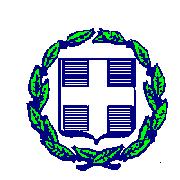 ΕΛΛΗΝΙΚΗ ΔΗΜΟΚΡΑΤΙΑ ΔΗΜΟΣ ΗΡΑΚΛΕΙΟΥΔΙΕΥΘΥΝΣΗ ΚΟΙΝΩΝΙΚΗΣ ΑΝΑΠΤΥΞΗΣ ΤΜΗΜΑ ΚΟΙΝΩΝΙΚΗΣ ΠΟΛΙΤΙΚΗΣ ΚΑΙΝΟΤΟΜΩΝ ΔΡΑΣΕΩΝ ΔΗΜΟΣΙΑΣ ΥΓΕΙΑΣ ΚΑΙ ΙΣΟΤΗΤΑΣ ΤΩΝ ΦΥΛΩΝΥπηρεσία: «Παροχή υπηρεσιών για τη φύλαξη και ασφάλειατου Κέντρου Αστέγων»Κ.Α. 15-6278.001Προϋπολογισμός : 23.391,36ΤΙΜΟΛΟΓΙΟ ΠΡΟΣΦΟΡΑΣΤου/της ……………………………………………..…   με έδρα  ………………………………..…., Οδός………………………………………. ……………………………... αριθ………., Τ.Κ. ………,  Τηλ…………………., ΦΑΞ……………… Δ/νση ηλεκτρονικού ταχυδρομείου:……………………………………………………………………ΠΙΝΑΚΑΣ 1:Σύνολο προσφοράςΣύνολο Προσφοράς σε ευρώ (αριθμητικά):………………………….Σύνολο Προσφοράς σε ευρώ (ολογράφως):……………………………………………………………….. ……………………………………………………………………………ΠΙΝΑΚΑΣ 2: Ανάλυση κόστους προσφοράς (βάσει  του άρθρου 68 του Ν.3863/2010)......……………………….……/……../..2018(Τόπος και ημερομηνία)Ο προσφέρωνΤαχ.  /νση: Μάχης Κρήτης και ΗφαίστουΤαχ. Κώδικας    : 71303Ταχ. Κώδικας    : 71303Πληροφορίες: Φανταουτσάκη ΕλευθερίαΤηλέφωνο: 2810243360FAX: 2810243361E- Mail: social@heraklion.grΑ/ΑΠΕΡΙΓΡΑΦΗ ΑΡΙΘΜΟΣ ΩΡΩΝΚΟΣΤΟΣ ΑΝΑ ΩΡΑ ΣΕ ΕΥΡΩ ΧΩΡΙΣ ΦΠΑΦΠΑ 24%ΣΥΝΟΛΟ ΠΡΟΣΦΟΡΑΣ ΣΕ ΕΥΡΩ1Φύλαξη κέντρου αστέγων του Δήμου Ηρακλείου σε 24ωρη βάση CPV: 79713000-53.1441) Αριθμός των εργαζομένων:2) Ημέρες και ώρες εργασίας3) Συλλογική σύμβαση εργασίας στην οποία υπάγονται οι εργαζόμενοι (ΕΠΙΣΥΝΑΠΤΕΤΑΙ αντίγραφό της στο τέλος):ΑΝΑΛΥΣΗ ΚΟΣΤΟΥΣΑΝΑΛΥΣΗ ΚΟΣΤΟΥΣΑΝΑΛΥΣΗ ΚΟΣΤΟΥΣΑΡΙΘΜΗΤΙΚΩΣΟΛΟΓΡΑΦΩΣ1.1 Ύψος του προϋπολογισμένου ποσού (Συνολικά) που αφορά τις πάσης φύσεως νόμιμες μικτές αποδοχές των εργαζομένων1.2 Ύψος των ασφαλιστικών εργοδοτικών εισφορών (Συνολικά) με βάση τα προϋπολογισθέντα ποσά1.3 Διοικητικό κόστος παροχής των υπηρεσιών1.4 Αναλώσιμα1.5 Εργολαβικό κέρδοςΗ ΣυντάξασαΟ ΠροϊστάμενοςΔιεύθυνσηςΦανταουτσάκη ΕλευθερίαΦανούριος Οικονομάκης